Daily Expense TrackerDaily Expense TrackerDaily Expense TrackerDaily Expense TrackerDateTotal ExpensesCategoryDescriptionPayment MethodAmountTotal Expenses:Total Expenses:Total Expenses:Notes: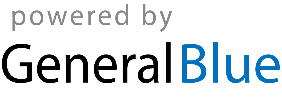 